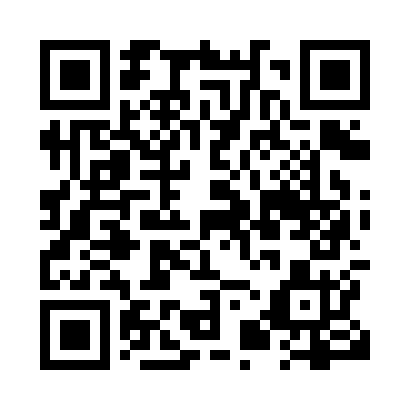 Prayer times for Richan, Ontario, CanadaMon 1 Jul 2024 - Wed 31 Jul 2024High Latitude Method: Angle Based RulePrayer Calculation Method: Islamic Society of North AmericaAsar Calculation Method: HanafiPrayer times provided by https://www.salahtimes.comDateDayFajrSunriseDhuhrAsrMaghribIsha1Mon3:115:071:156:489:2411:192Tue3:115:081:166:489:2311:193Wed3:125:081:166:489:2311:194Thu3:125:091:166:489:2211:195Fri3:135:101:166:479:2211:196Sat3:135:111:166:479:2111:197Sun3:145:121:166:479:2111:198Mon3:145:131:176:479:2011:189Tue3:155:131:176:469:2011:1810Wed3:165:141:176:469:1911:1811Thu3:165:151:176:469:1811:1712Fri3:175:161:176:459:1711:1713Sat3:175:181:176:459:1611:1714Sun3:185:191:176:459:1511:1615Mon3:185:201:176:449:1511:1616Tue3:195:211:176:449:1411:1517Wed3:205:221:186:439:1311:1518Thu3:205:231:186:439:1111:1419Fri3:215:241:186:429:1011:1420Sat3:225:261:186:419:0911:1321Sun3:225:271:186:419:0811:1322Mon3:235:281:186:409:0711:1223Tue3:245:291:186:399:0611:1224Wed3:245:311:186:399:0411:1125Thu3:265:321:186:389:0311:0926Fri3:285:331:186:379:0211:0627Sat3:315:351:186:369:0011:0428Sun3:335:361:186:358:5911:0129Mon3:365:381:186:348:5710:5930Tue3:385:391:186:348:5610:5631Wed3:405:401:186:338:5410:54